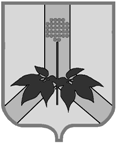 АДМИНИСТРАЦИЯ ДАЛЬНЕРЕЧЕНСКОГО МУНИЦИПАЛЬНОГО РАЙОНА ПОСТАНОВЛЕНИЕО внесении изменений в административный регламент,  утвержденный постановлением администрации Дальнереченского муниципального района от 20.04.2017 № 236-па «Об утверждении административного регламента предоставления муниципальной услуги «Прием заявлений и постановка на учет детей в целях зачисления в муниципальные образовательные организации, реализующие основные общеобразовательные программы дошкольного образования»» 	В соответствии с Федеральным законом от 06.10.2003 года № 131-ФЗ «Об общих принципах организации местного самоуправления в Российской Федерации», во исполнение п. 2 «б» перечня поручений Президента Российской Федерации от 20.08.2019 № Пр-1755, руководствуясь Уставом Дальнереченского муниципального района, администрация Дальнереченского муниципального районаПОСТАНОВЛЯЕТ:1. В административный регламент предоставления муниципальной услуги «Прием заявлений и постановка на учет детей в целях зачисления в муниципальные образовательные организации, реализующие основные общеобразовательные программы дошкольного образования», утвержденный постановлением администрации Дальнереченского муниципального района от 20.04.2017 № 236-па (далее – регламент),  внести следующие изменения:1.1. Раздел I. «Общие положения» п. 2 «Круг заявителей» п.п. 2.1.2. регламента дополнить подпунктом с) следующего содержания:«с) детей медицинских работников (врачи, средний медицинский персонал) медицинских организаций (поликлиники, поликлинические отделения, участковые больницы, врачебные амбулатории, отделения (офисы) общей врачебной (семейной) практики, фельдшерско-акушерские пункты, фельдшерские пункты), оказывающих первичную медико-санитарную помощь, в том числе первичную специализированную медицинскую помощь в амбулаторных условиях, а также скорую медицинскую помощь (станции (отделения) скорой медицинской помощи), трудоустроенных на должности медицинских работников, предусмотренные номенклатурой должностей медицинских работников и фармацевтических работников, утвержденной приказом Министерства здравоохранения РФ от 20.12.2012 № 1183н».2. Разместить настоящее постановление на официальном сайте администрации Дальнереченского муниципального района в сети Интернет.3. Контроль по исполнению настоящего постановления возложить на директора Муниципального казенного учреждения «Управление народного образования» Дальнереченского муниципального района Н.В.Гуцалюк.4. Настоящее постановление вступает в законную силу со дня его обнародования в установленном порядке.Глава Дальнереченскогомуниципального  района                			    			В.С.Дернов18 марта 2020 г.г. Дальнереченск                                                              № 168-па